Comune di ...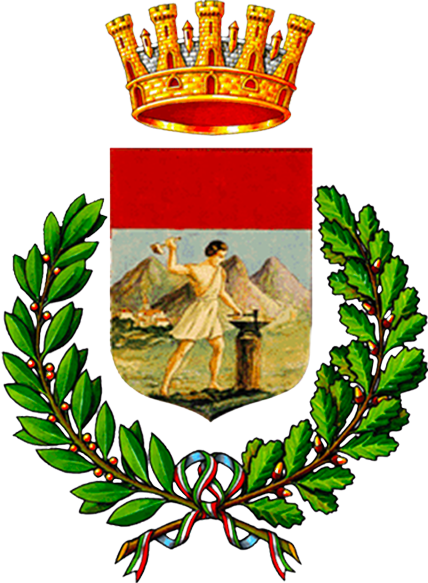 Provincia di ...Al Sig. Sindaco del Comune di...........................................................OGGETTO: Elezioni Comunali e Circoscrizionali. Richiesta di iscrizione nelle liste elettorali aggiunte dei cittadini di altri Paesi della Unione europea.Il/La sottoscritto/a ......................................................................................................................................., nato/a a .................................................................................................................., il ....................................., in relazione alle norme di cui al D.Lgs. 12 aprile 1996, n. 197, recante:“Attuazione della direttiva 94/80/CE concernente le modalità di esercizio del diritto di voto e di eleggibilità alle elezioni comunali per i cittadini dell’Unione europea che risiedono in uno Stato membro di cui non hanno la cittadinanza.”;C H I E D E1  di essere iscritto/a nella “lista elettorale aggiunta dei cittadini di altri paesi della Unione europea”;2  di essere iscritto nell’anagrafe della popolazione residente di codesto Comune, con provenienza da:................................................................................................................................................................... ..................................................................................................................................................................;D I C H I A R A3  di essere cittadino/a ................................................................................................................................;4  di essere residente in Comune di ............................................................................................................,Via ................................................................................................, n. ................. Tel. .............................;5  di abitare nel paese di origine al seguente indirizzo: ............................................................................... .........................................................................................................................................................................;6  di essere già iscritto nell’anagrafe della popolazione residente di codesto comune con abitazione all’indirizzo dichiarato al precedente punto 4;7  di fare parte del personale:   diplomatico o consolare   dipendente dalla rappresentanza diplomatica di ..................................................................................................................................................;con sede in codesto Comune, e di non essere iscritto in nessuna lista aggiunta di altro Comune.Dichiara altresì, di essere a perfetta conoscenza del disposto dell’art. 76 del d.P.R. 28 dicembre 2000, n. 445, che testualmente recita:«Art.76 – Norme penali1. Chiunque rilascia dichiarazioni mendaci, forma atti falsi o ne fa uso nei casi previsti dal presente testo unico è punito ai sensi del codice penale e delle leggi speciali in materia.»;Dichiaro infine di essere informato, tramite apposita informativa resa disponibile dall’ente a cui è indirizzato il presente documento, ai sensi e per gli effetti degli articoli 13 e seg. del Regolamento Generale sulla Protezione dei Dati (RGPD-UE 2016/679), che i dati personali raccolti saranno trattati, anche con strumenti informatici, esclusivamente nell’ambito del procedimento per il quale la presente istanza/dichiarazione viene resa.Copia della presente viene restituita al/alla richiedente in segno di ricevuta....................................., lì ........................................IL/LA DICHIARANTE......................................................Ai sensi dell’art. 38, d.P.R. 445 del 28 dicembre 2000, la dichiarazione è sottoscritta dall’interessato in presenza del dipendente addetto, ovvero sottoscritta e inviata insieme alla fotocopia, non autenticata di un documento di identità del dichiarante, all’ufficio competente via fax, tramite un incaricato, oppure a mezzo posta.FIRMATA DAL DICHIARANTEIN MIA PRESENZAlì, ............................L’ADDETTO.....................................SI ALLEGA FOTOCOPIA CARTA D’IDENTITA’ PASSAPORTO PATENTE ......................................................................................., lì ...........................L’IMPIEGATO ADDETTO........................................................